2021-2022 EĞİTİM-ÖĞRETİM YILIFEVZİPAŞA ÇOK PROGRAMLI ANADOLU LİSESİMESLEK LİSESİ ÖĞRENCİLERİ AİLELERLE BULUŞUYOR PROJESİİSLAHİYE-2022MESLEK LİSESİ ÖĞRENCİLERİ AİLELERLE BULUŞUYOR PROJESİ PROJE YÜRÜTME EKİBİ:EKİP BAŞKANI: Cengiz Bayram (Müdür Yrd.)EKİP ÜYELERİ:	Beyza Çam (adalet öğrt)	Yasin Koçak (adalet öğrt.)            Dürdiye Akar (adalet öğrt.)KULÜP FAALİYET LİSTESİ1. FAALİYETİN ADI: Dilekçe Yazmayı Öğreniyorum    FAALİYETİN İÇERİĞİ: Ailelere dilekçenin nasıl yazılacağı konusunda bilgilendirme yapmak.    SORUMLU KULÜP: Mesleki Tatbikat Kulübü    SORUMLU ÖĞRETMENLER: Beyza ÇAM, Yasin KOÇAK, Dürdiye AKAR    SORUMLU ÖĞRENCİLER: Alperen ÖZER, Mehmet Can GÖK, Berfin Naz GÖK, Eren ULGUNOĞLU    FAALİYETİN YAPILACAĞI AY: Şubat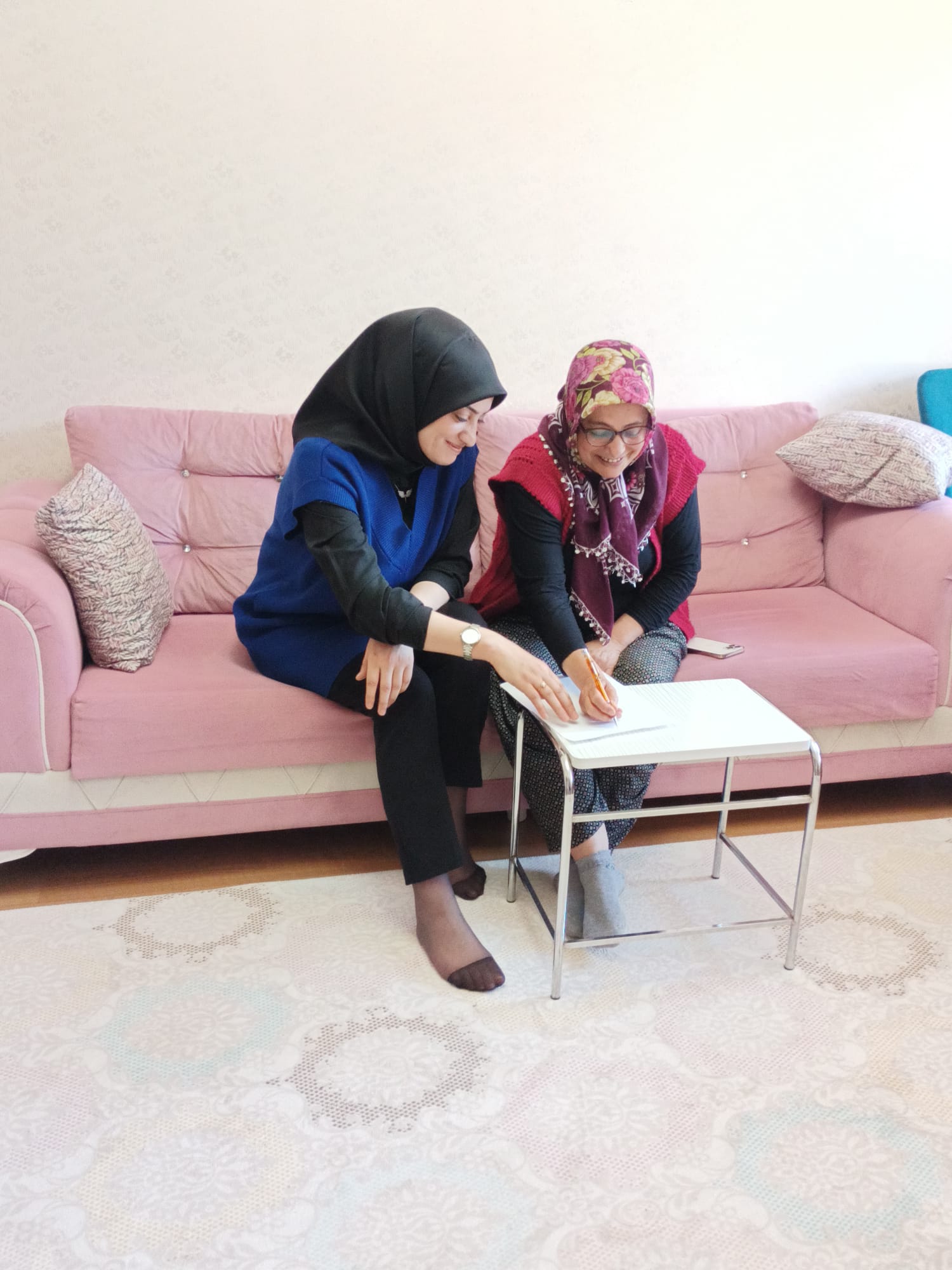 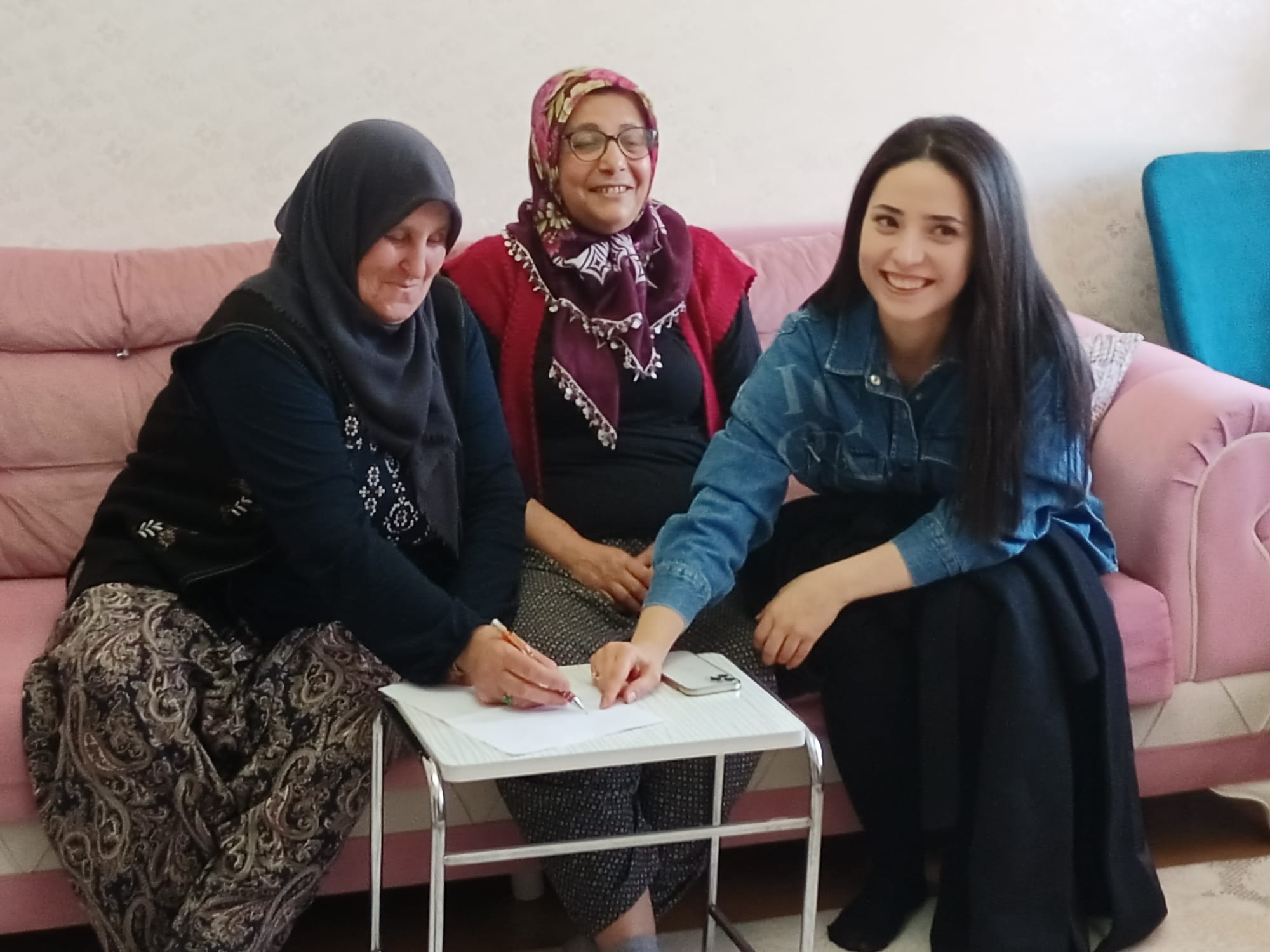 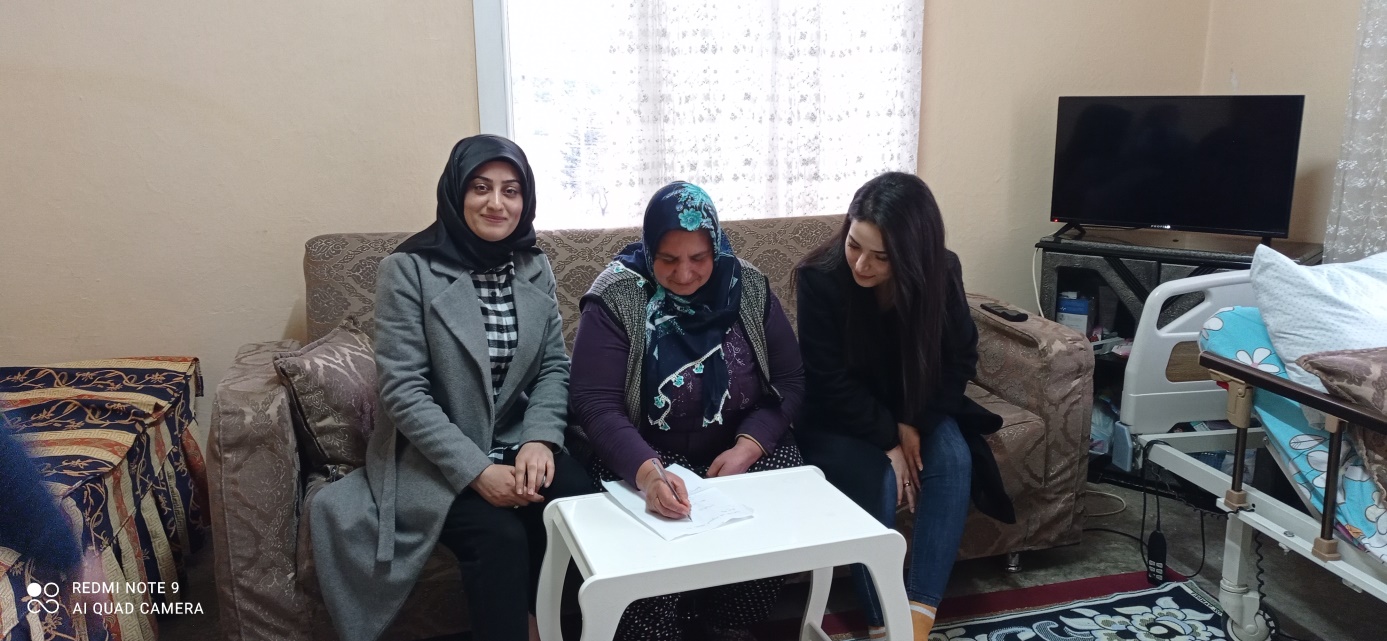 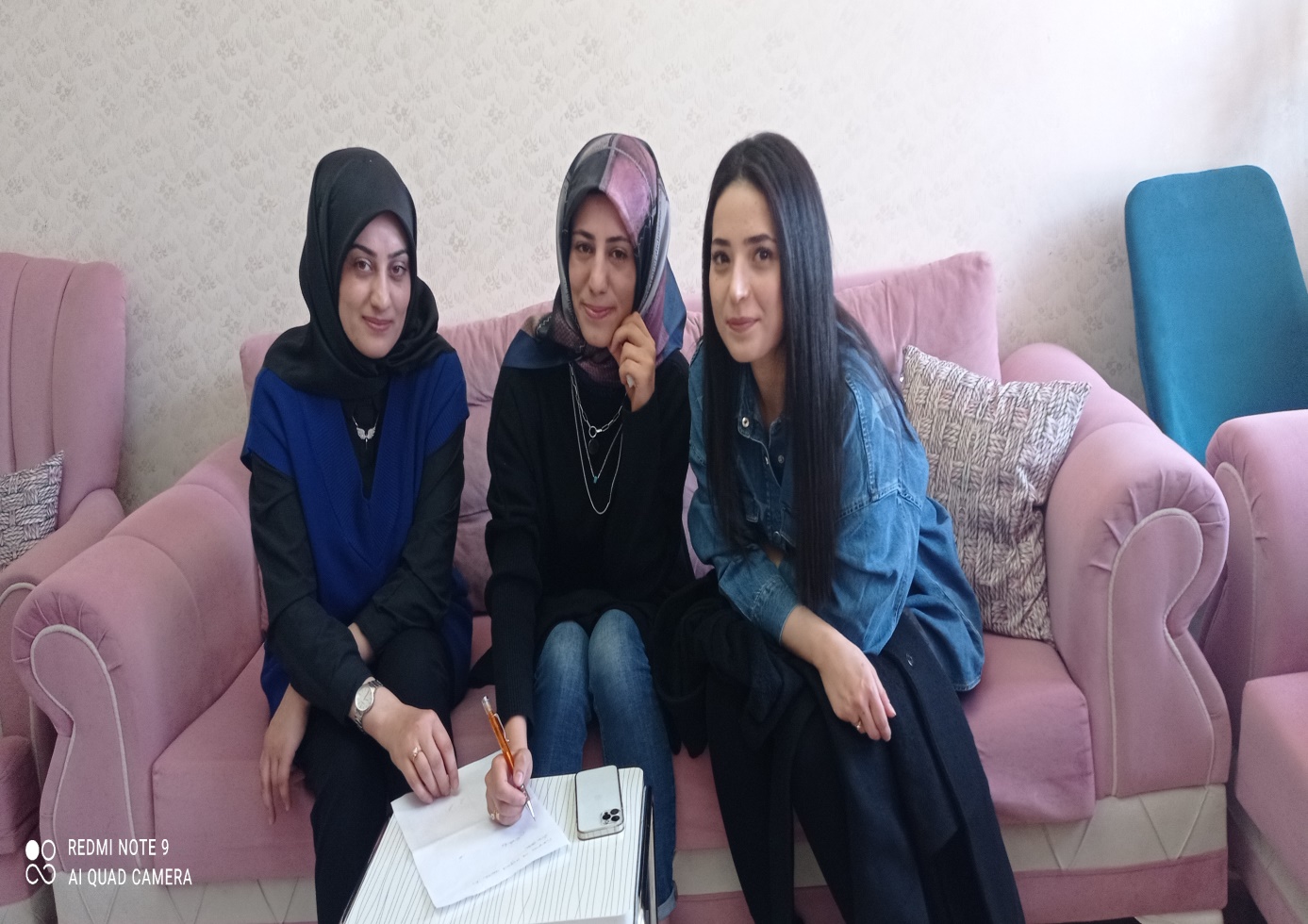 2. FAALİYETİN ADI: Haklarımı Öğreniyorum    FAALİYETİN İÇERİĞİ: Ailelere kadın hakları konusunda bilgilendirme yapmak.    SORUMLU KULÜP: Sosyal Yardımlaşma ve Dayanışma, Çocuk Esirgeme Kulübü    SORUMLU ÖĞRETMENLER: Beyza ÇAM, Yasin KOÇAK, Dürdiye AKAR    SORUMLU ÖĞRENCİLER: Melisa Zeynep CİRNOOĞLU, Elif Sude YILDIZHAN    FAALİYETİN YAPILACAĞI AY: Mart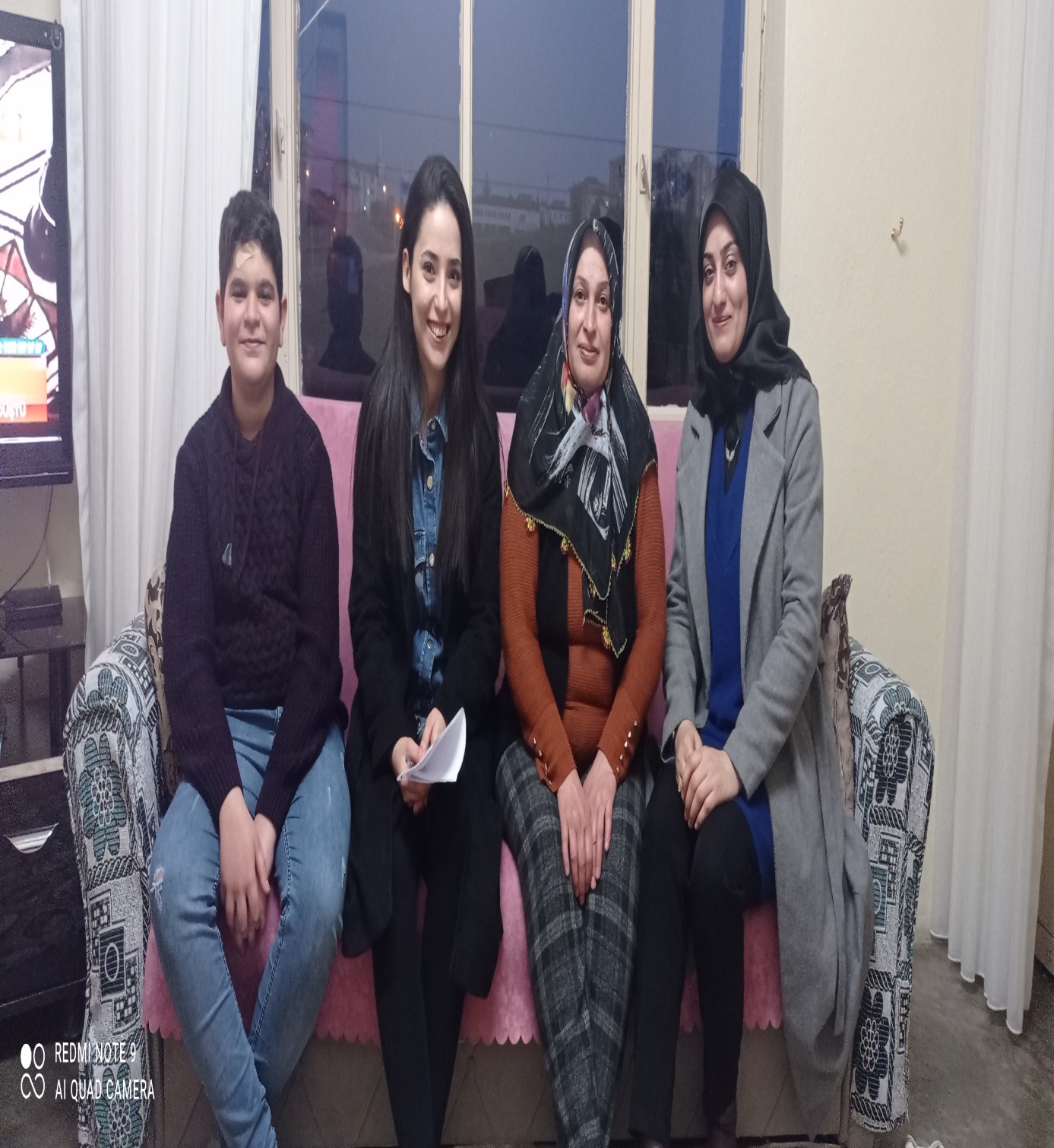 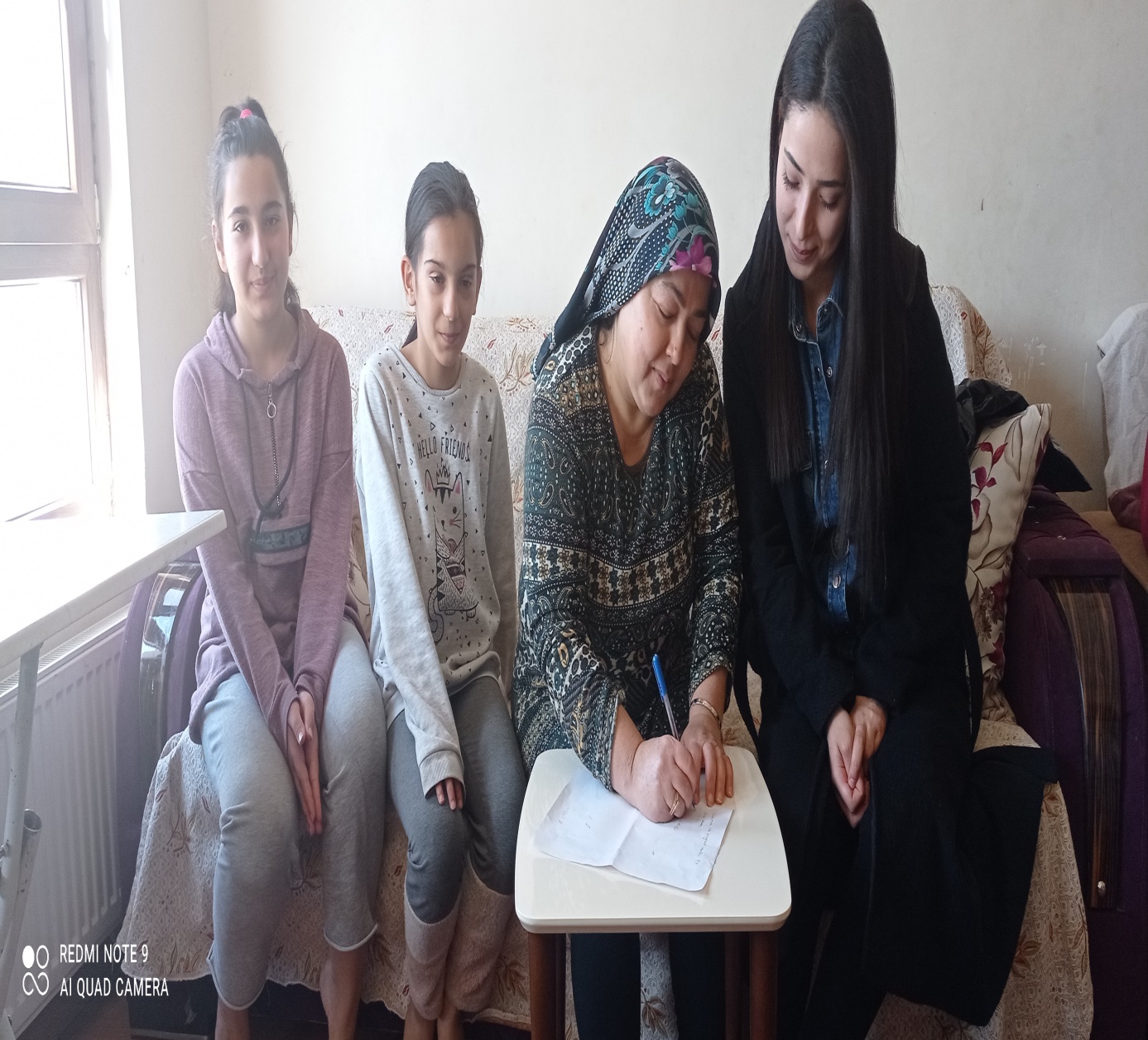 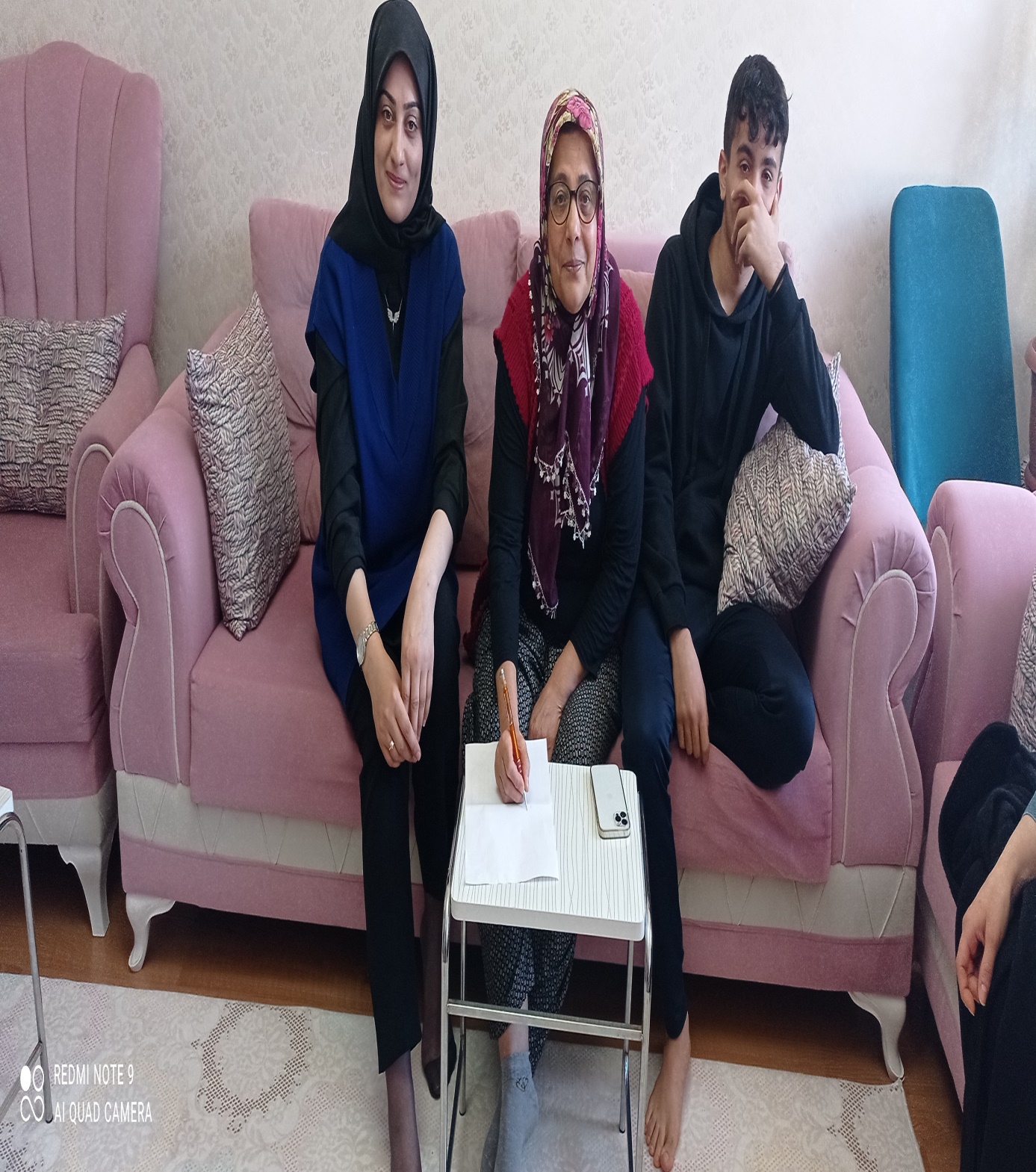 